JITENDRA KUMAR     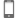 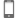 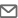 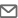 UX Specialist & Usability AnalystMy outlook on design is an amalgamation of my experiences in various disciplines. I bring with me robust and adopting Human-Centric Design and Design Thinking methodology, experience in managing and lead a UX team with an Agile environment, willingness to pursue new ideas and innovation, up to date UX practices and development.–